Критерии оценки разработки урокаРазработка урока оценивается по трехбалльной системе (от 1 до 3 баллов) по каждому из критериев:Формулировка целей, задач урока в соответствии с программой курса и местом урока в тематическом планировании.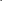 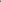 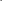 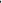 Отбор содержания урока с учетом эмоционально-нравственного опыта детей и психолого-возрастных особенностей школьников.Рациональность, логичность учебных заданий, их характер (творческий, продуктивный, репродуктивный).Методы и приемы обучения, их направленность на активизацию познавательной активности учащихся.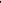 Целесообразность использования на уроке информационно-коммуникационных и других педагогических технологий.Оптимальное сочетание форм работы фронтальной, индивидуальной, групповой. Организация учебного сотрудничества.Направленность учебных заданий на взаимодействие с семьей.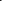 